     Obec Kunčice pod Ondřejníkem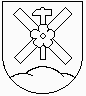 	                     Kunčice pod Ondřejníkem č. p. 569, PSČ 739 13, IČ 00296856,	                       tel. 556 850 154, DS: i8cbdbu, e-mail: obecni.urad@kuncicepo.czElmi tax s.r.o.IČ 294 55 651Závodí 479744 01 Frenštát pod RadhoštěmVyrozumění o zpřístupnění informace     Dne 31. 1. 2024 byla u Obecního úřadu Kunčice pod Ondřejníkem podána žádost o poskytnutí informace ve smyslu zákona č. 106/1999 Sb., o svobodném přístupu k informacím, v účinném znění, ve které je požadováno poskytnutí informací k zodpovězení dotazům  1.   sdělení, zda Obec Kunčice pod Ondřejníkem v období let 2016-2022 zadávala veřejné zakázky na stavební projektové dokumentace, a to v různém stupni projektové dokumentaceOdpověď: Ano pokud obec zadávala veřejné zakázky, nebo zadávací řízení dle bodu 1., tak sdělení u každé veřejné zakázky těchto údajů: název veřejné zakázky,forma zadání veřejné zakázky nebo zadávacího řízení dle zákona o veřejných zakázkách,znění výzvy k podání nabídky k zadání veřejné zakázky,hodnotící kritéria vyhodnocení zadání veřejné zakázky, nebo zadávacího řízení,členy komisí dle zákona o veřejných zakázkách, pokud byly jmenovány,seznam dodavatelů vyzvaných k podání nabídky,seznam dodavatelů, kteří podali nabídku,sdělení vybraného dodavatele veřejné zakázky a hodnota veřejné zakázky,kopie návrhů smluv o dílo podaných všemi osobami, jež podaly nabídku na zadání veřejné zakázky a kopie uzavřených smluv o dílo s dodavateli veřejné zakázky, seznam dosud realizovaných a dokončených stavebních projektů (stavebních prací), které byly realizovány dle výše uvedených kritérií, tj. byly realizovány na základě vybrané nabídky k uzavření veřejné zakázky na projektovou dokumentaci, a to v období let 2016 až 2023,seznam projektových dokumentací dle parametrů výše uvedených, dle nichž se dosud nerealizoval, nebo nezačal realizovat stavební projekt (stavební práce).    Odpověď na body 2., 3., 4Rok 2016    Kunčice pod Ondřejníkem, splašková kanalizace pro rodinné domy u Huťařství, ZMR (zakázka malého rozsahu), přímé zadání, cena projektu pro SP 23 000,-Kč bez DPH - realizovánoRekonstrukce veřejného osvětlení, ZMR, přímé zadání, cena projektu pro SP 55 660,-Kč – realizováno Lávka pro pěší přes Tichávku+statika u čp. 61, ZMR, uzavřená výzva, cena projektu pro SP 156 000,-Kč bez DPH, rozhodla RO 37/2016/3 - realizovánoObnova školního areálu, ZMR, přímé zadání, cena projektu pro ÚR 66 000,-Kč, RO 41/2016/6 - realizovánoObnova školního areálu-běžecký ovál, ZMR, přímé zadání, cena projektu pro PS 62 000,-Kč, RO 41/2016/6 - realizovánoRok 2017Kunčice pod Ondřejníkem, splašková kanalizace, prodloužení stoky A10, ZMR, přímé zadání, cena projektu pro SP 12 000,-Kč bez DPH - realizovánoKunčice pod Ondřejníkem, splašková kanalizace, prodloužení stoky k čp. 268 a 407, ZMR, přímé zadání, cena projektu pro SP 5 000,-Kč bez DPH - realizovánoVodovod Parmovice, ZMR, přímé zadání, cena projektu pro SP 28 000,-Kč - realizovánoKunčice pod Ondřejníkem, vodovod Bystré -Pícha, ZMR, přímé zadání, cena projektu pro SP 26 000,-Kč bez DPH - realizovánoObnova školního areálu - 4. etapa, přímé zadání, cena projektu pro SP 22 627,-Kč - realizovánoZastávka u ČD+WC, ZMR, přímé zadání, cena projektu pro SP 32 670,-Kč - realizovánoNavýšení kapacity ZŠ a MŠ Karla Svolinského - projekční práce a inženýrská činnost, ZMR, přímé zadání (žádost o dotaci) cena projektu pro DUR, SP, DPS 848 760,-Kč bez DPH 32 670,-Kč – realizováno Rok 2018Kunčice pod Ondřejníkem, napojení lokality Parmovice na splaškovou kanalizaci, ZMR, přímé zadání, cena projektu pro SP 23 000,-Kč bez DPH - realizovánoKunčice pod Ondřejníkem, napojení oblasti Bystré na OOV+čerpací stanice, ZMR, přímé zadání, cena projektu pro SP 63 000,-Kč bez DPH - realizovánoCentrum obce - 1. etapa – proběhla urbanisticko-architektonická soutěž, přímé zadání, zveřejněno na profilu zadavatele Obce Kunčice p. O., informace o stutečně uhrazené ceně – www.vhodne.uverejneni.cz - realizovánoKunčice pod Ondřejníkem, vodovod Koliby-Pícha, ZMR, přímé zadání, cena projektu pro SP 20 000,-Kč bez DPH, RO 82/2018/5 - realizovánoRozšíření VO k Cochlarům, ZMR, přímé zadání, cena projektu pro SP 9 000,-Kč - realizovánoRozhledna Skalka, ZMR, přímé zadání, cena projektu pro SP 251 680,-Kč, stavba zatím nerealizovánaVzduchotechnika a vytápění tělocvičny ZŠ, cena projektu pro SP 49 500,-Kč bez DPH – realizovánoRok 2019Nebyly zadány zakázky na projektyRok 2020Kunčice pod Ondřejníkem, vodovod u likérky, ZMR, přímé zadání, cena projektu pro SP 10 000,-Kč bez DPH - realizovánoStavební úpravy BUS točny u hřbitova, ZMR, přímé zadání, cena projektu pro SP 31 900,-Kč - realizovánoStavební úpravy na II/483 u zastávky Rozcestí k žel. stanici, ZMR, přímé zadání, cena projektu pro SP 30 400,-Kč - stavba zatím nerealizovánaHospodaření se srážkovými vodami u OÚ, ZMR, přímé zadání, cena projektu pro SP 55 000,-Kč bez DPH, stavba zatím nerealizována Rok 2021Zahrada MŠ Dolní 316, ZMR, přímé zadání, cena projektu pro SP 25 000,-Kč bez DPH – částečně realizovánoRekonstrukce školní kuchyně při školní jídelně ZŠ a MŠ K. Svolinského, ZMR, přímé zadání, cena projektu pro SP 273 000,-Kč bez DPH - realizovánoProjekt elektroinstalace pro knihovnu v 1. NP, ZMR, přímé zadání, cena projektu 3 000,-Kč – realizovánoCentrum obce 2. etapa – proběhla urbanisticko-architektonická soutěž, přímé zadání, zveřejněno na profilu zadavatele Obce Kunčice pod Ondřejníkem – www.vhodne.uverejneni.cz (informace o skutečně uhrazené ceně) – nerealizováno Kunčice pod Ondřejníkem, vodovodní řád K2-1, ZMR, přímé zadání, cena projektu pro SP 14 500,-Kč bez DPH – realizovánoProjekt nového veřejného osvětlení – chodník k DPS, ZMR, přímé zadání, cena projektu pro SP 9 000,-Kč – realizovánoKanalizační přípojka k DPS, ZMR, přímé zadání, cena projektu pro ÚS 3 630,-Kč bez DPH – realizovánoRok 2022Návrh interiéru a chodby u pošty v budově OÚ, ZMR, přímé zadání, cena projektu 9 000,-Kč DPH – částečně realizovánoProjekt nové elektroinstalace – chodba u pošty v budově OÚ, ZMR, přímé zadání, cena projektu 6 000,-Kč bez DPH – částečně realizovánoIng. Jiří Mikalastarosta obce v.r.Doručí se:Michal Pavlita, jednatel Elmi tax s.r.o.Váš dopis zn.Naše zn.Vyřizuje       Kunčice p. O.Kunc 334/2024Svobodová 556 843 194725 506 903       8. 2. 2024